CHÚC MỪNG SINH NHẬT BẠN NGỌC DIỆP LỚP C3Thật thú vị khi bé được tổ chức sinh nhật ở trường mầm non, bé sẽ vui hơn vì được trở thành "ngôi sao" ở lớp dù chỉ trong 1 ngày.Hàng ngày khi đến trường các con không chỉ được vui chơi với bạn bè mà còn được các cô yêu thương chăm sóc, dạy dỗ. Các cô luôn tạo cho các con môi trường vui vẻ, thân thiện, tạo không khí và tâm lý vui vẻ cho các con khi đến lớp thông qua việc tổ chức các hoạt động trên lớp hàng ngày. Hoạt động tổ chức sinh nhật cho các con là một hoạt động rất ý nghĩa, giúp trẻ mạnh dạn, tự tin, thân thiện hơn khi giao tiếp hòa mình với các bạn trong buổi sinh nhật ngoài ra bữa tiệc sinh nhật tại lớp còn tạo cho trẻ sự vui vẻ phấn khích.Hôm nay là sinh nhật của bạn Nguyễn Ngọc Diệp , bạn rất vui vì được cô giáo, các bạn và ba mẹ tổ chức mừng sinh nhật 3 tuổi ở tại lớp học. Đây là kỷ niệm thật đáng nhớ của bạn vì bạn nhận được những lời chúc từ cô giáo và các bạn: Chúc Ngọc Diệp  thêm một tuổi luôn mạnh khỏe, ngoan ngoãn và hay ăn chóng lớn nha!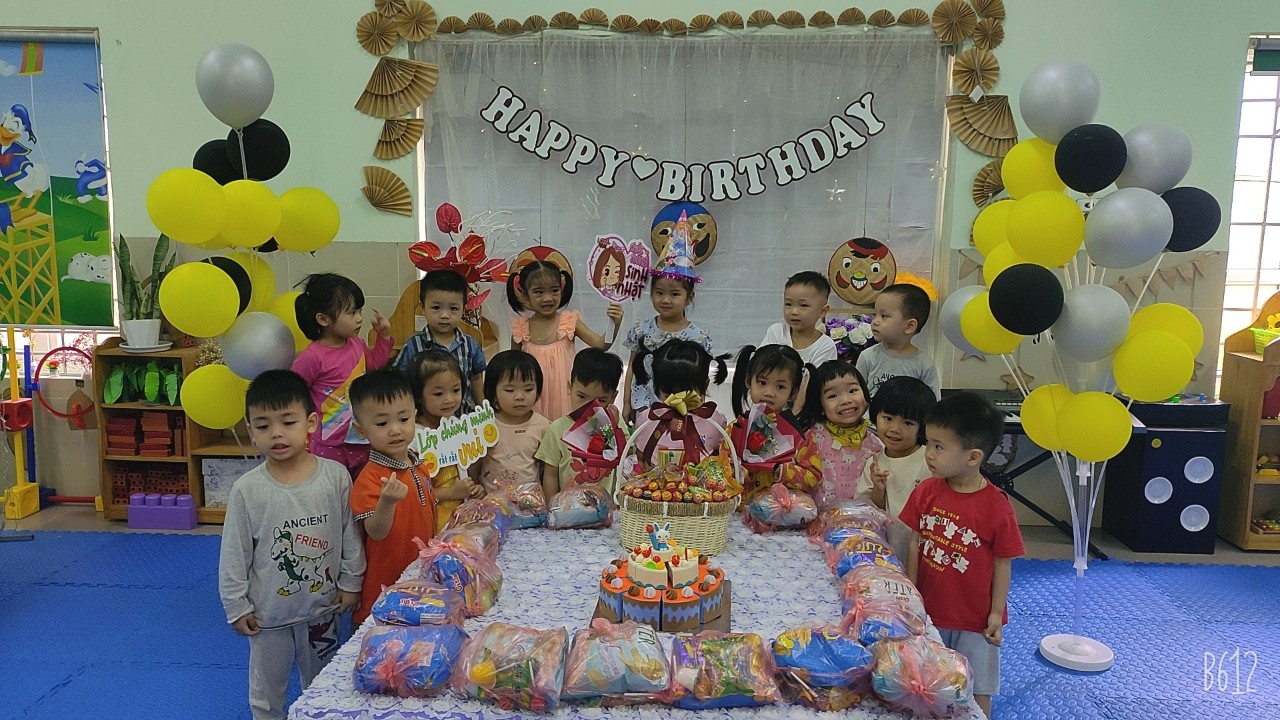 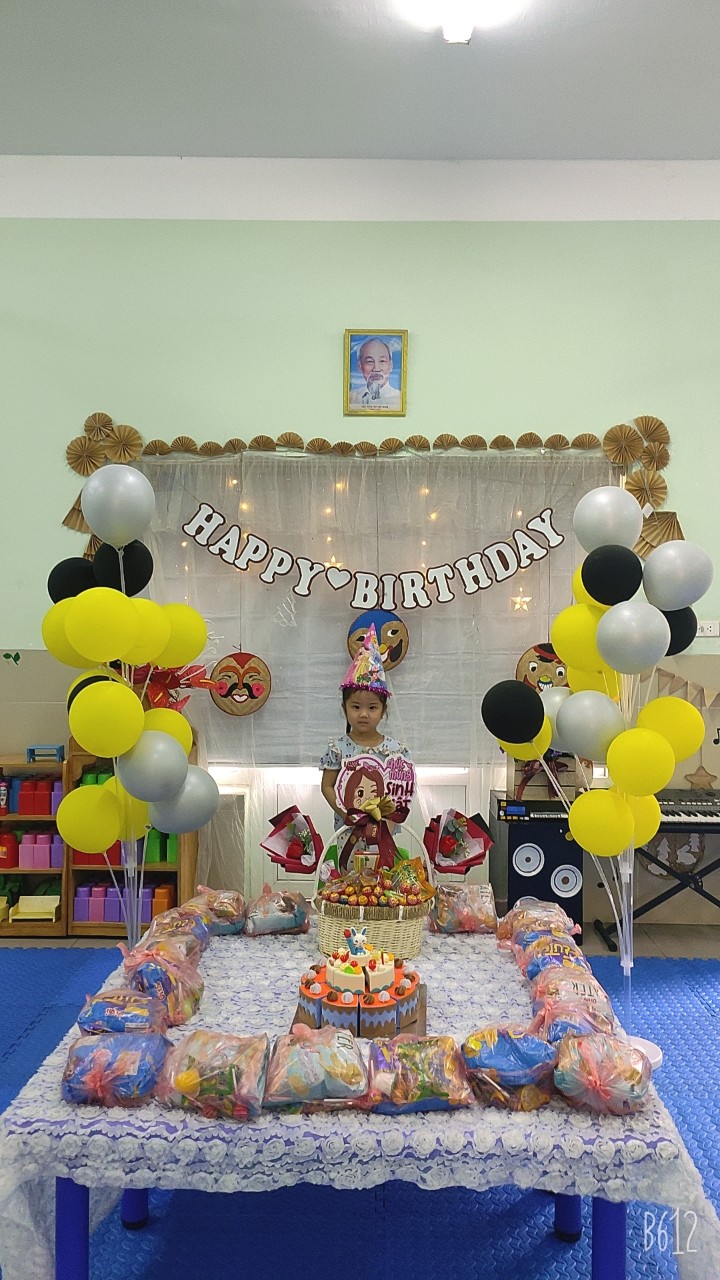 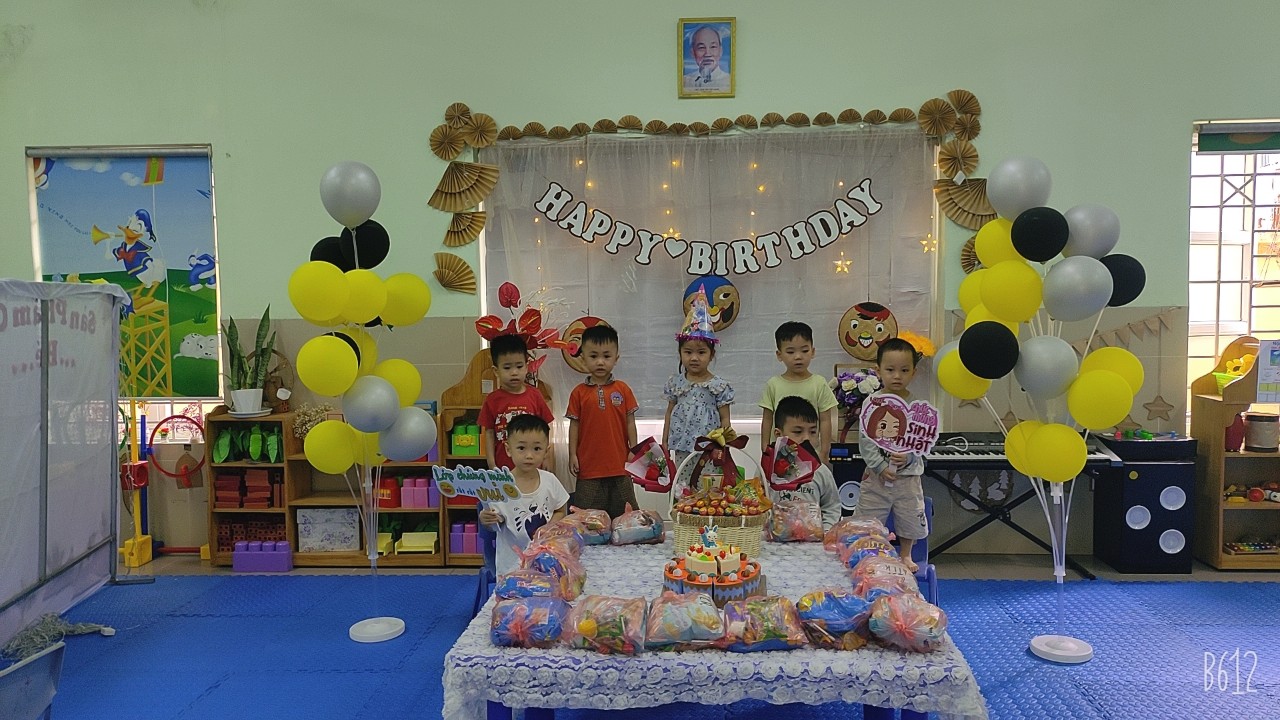 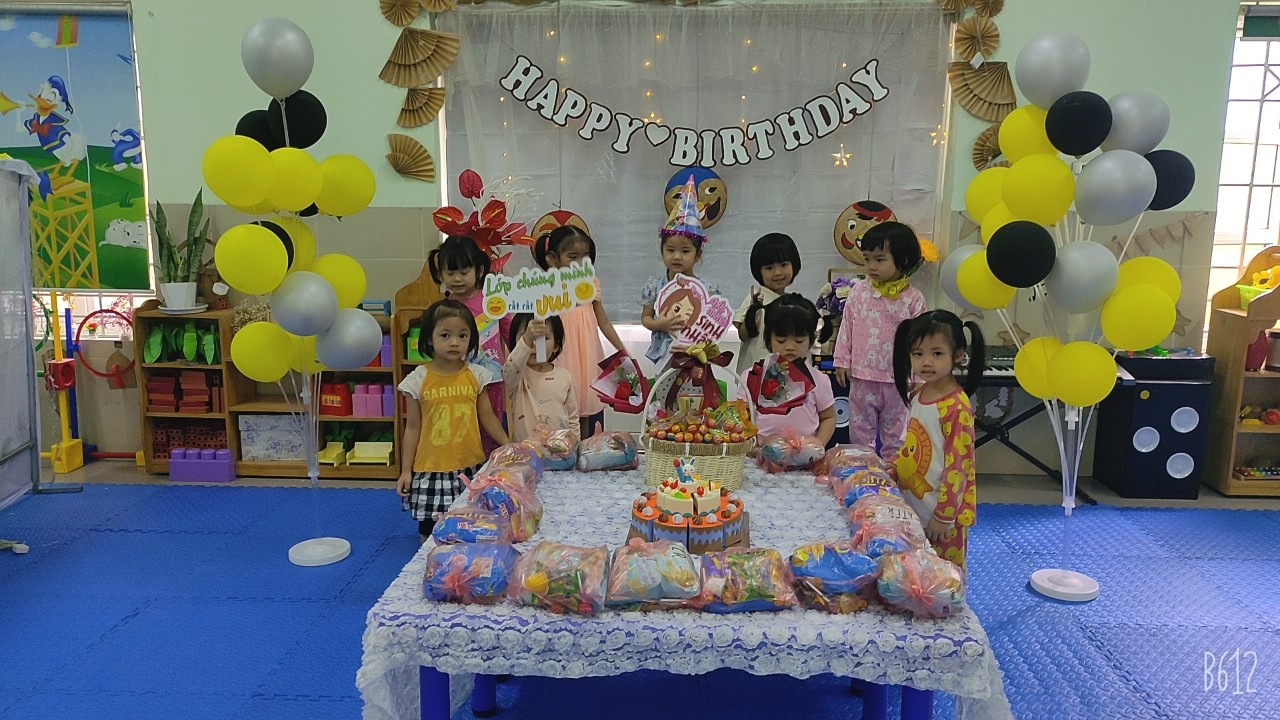 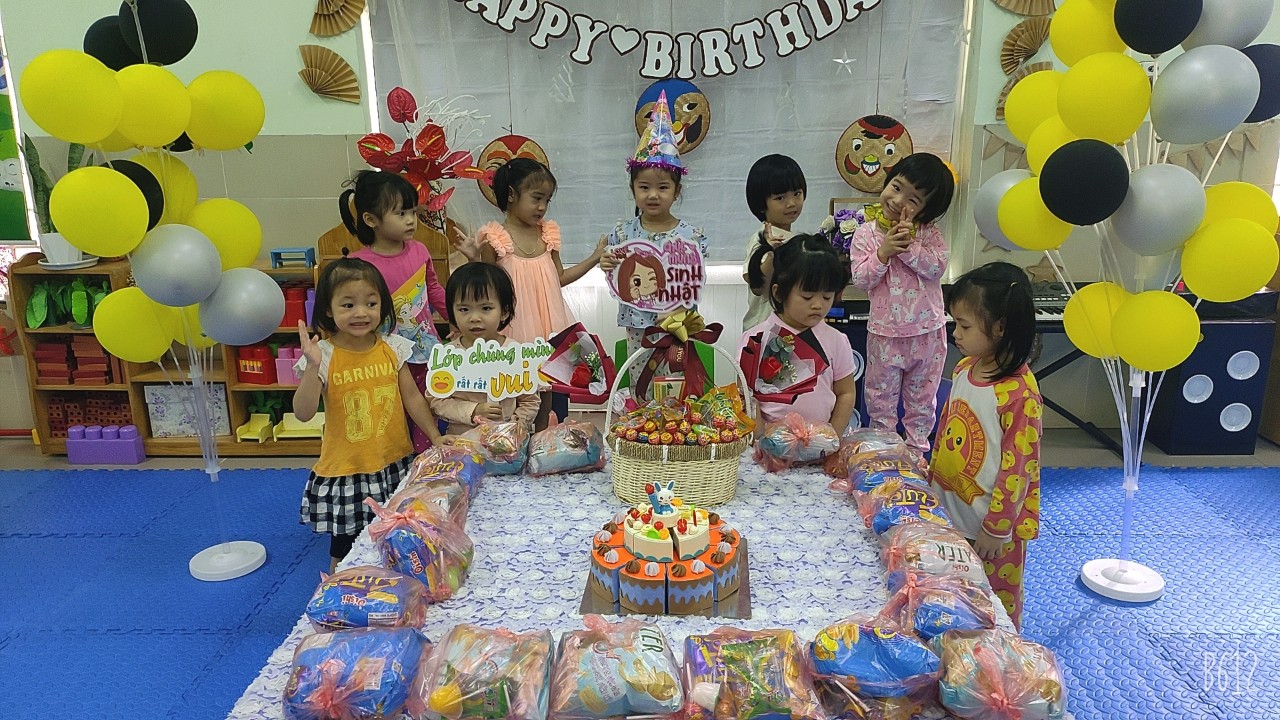 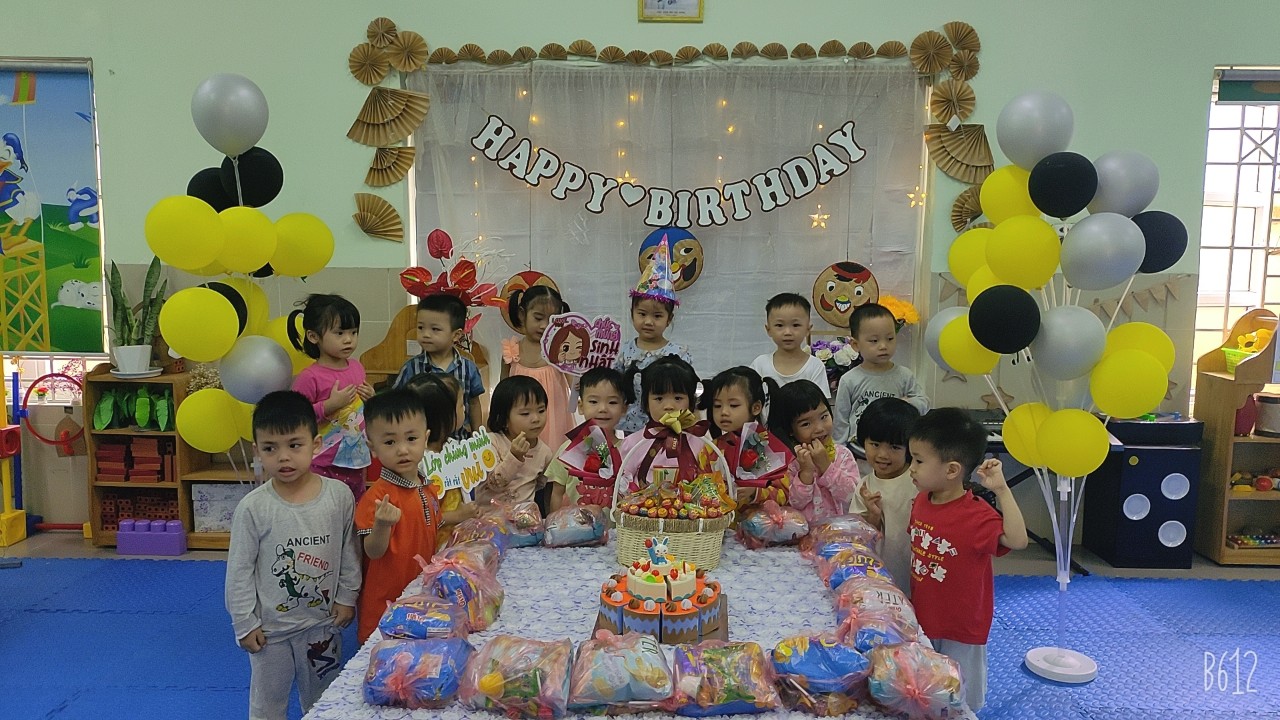 